Beleidsplan Elegast 2013-2014 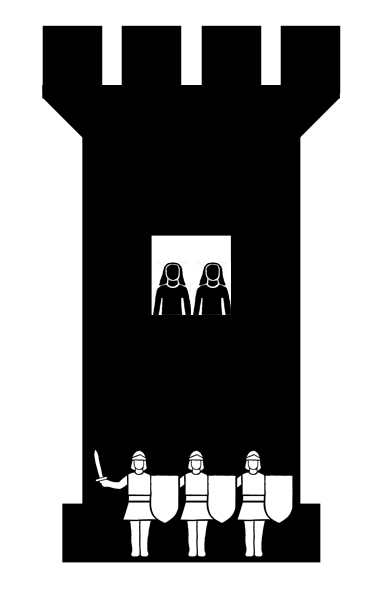 In het donker gehuld komt Elegast naderbij, door een sprankje zilver verlicht van de sterren en de maan. Want de nacht is de tijd om uit stelen te gaan, en zo begint na het Prometheaanse vuur een nieuwe diefstal. Elegast begeleidt en wil een gids zijn voor de leden; elk lid op zijn eigen queeste. Wij zijn pas tevreden als iedereen rijker vertrekt dan hij was gekomen. KernactiviteitenDe woensdagavond blijft de avond waarop een wekelijkse lezing zal plaatsvinden. Het streven is dat de diversiteit van het lezingenaanbod een goede afspiegeling vormt van de diversiteit van de leden. Hieraan willen wij onder andere invulling geven door ongeveer éénmaal per maand een lezing met een onderwerp uit de natuurwetenschap of sociale wetenschappen aan te bieden. Daarnaast zullen wij behalve personen uit de academische wereld ook kunstenaars of mensen uit het bedrijfsleven benaderen voor een lezing of een workshop. Café de Keyzer blijft de primaire locatie voor deze activiteiten, maar wij houden graag het contact met DOK2 warm door daar ongeveer éénmaal per maand een activiteit te organiseren.Dit jaar zullen wij ook Grote Sprekers (“bekendere” sprekers) proberen te interesseren voor een lezing bij Prometheus. In onze begroting is geen reservering gemaakt om deze sprekers met een geldbedrag te belonen. Het bedrag dat voor de lezingen is gereserveerd, wordt deels aangesproken om iets meer geld uit te geven aan een sprekersbedankje. Bij uitzondering kan een vergoeding in de vorm van bijvoorbeeld sponsoring van boekverkoop worden aangewend voor Grote Sprekers. Het bestuur onderkent tenslotte het belang van het aantrekken van Grote Sprekers voor het plezier van de leden en de capaciteit tot het aantrekken van externen. Wij hopen dan ook dat er dit jaar verschillende Grote Sprekers zijn die onze idealen als culturele studentenvereniging delen en bereid zijn voor eenzelfde symbolische vergoeding een lezing te verzorgen. Overige activiteiten willen wij met een frequentie van minimaal twee keer in de maand op een andere doordeweekse avond plaats laten vinden, bij voorkeur op de dinsdagavond. Eventueel kunnen deze avonden in samenwerking met de gilden worden georganiseerd; het bestuur zal daar ook actief gilden voor benaderen. Tenminste een keer per maand zal er een uitje zijn. De visie is om deze uitjes met name in en rondom Leiden plaats te laten vinden, met een aantal “exclusieve” bezoekjes die een lid afzonderlijk niet snel zou afleggen. LedenbindingPrometheus is een vereniging waarin niets verplicht is en veel mag. Deze eigenschap heeft voordelen die veel leden aanspreken, maar kan ook nadelen hebben. Voor nieuwe leden kan het toch weer een drempel zijn om naar een activiteit te gaan waar geen of nauwelijks bekenden zijn.Elegast heeft extra aandacht voor ledenbinding hoog in het vaandel staan. Wij zijn ontzettend blij dat de vereniging de afgelopen jaren een sterke groei doorgemaakt heeft, en wij zien het als onze taak om deze groei zo goed mogelijk op te vangen en een actieve, enthousiaste ledenkern te helpen versterken. Wij stellen ons hierom ten doel om activiteiten te organiseren die niet alleen een leuke, culturele inhoud hebben, maar ook in het bijzonder geschikt zijn om andere verenigingsgenoten beter te leren kennen. Om deze activiteiten te promoten zullen we belrondes onder nieuwe leden houden en hen persoonlijk aanmoedigen om ze te bezoeken.Met name in de herfstmaanden willen wij de dinsdagavonden aanwenden om activiteiten te organiseren die laagdrempelig zijn voor nieuwe leden en voor hen een goede gelegenheid bieden om met studenten die al langer lid zijn kennis te maken. Hiernaast is ons voornemen om iedere maand éénmaal Eten-bij-een-Prometheaan te organiseren. Elke laatste woensdag van de maand zal deze activiteit plaatsvinden, met medewerking van leden die zich als vrijwilliger melden. Het samen eten is bij uitstek een laagdrempelige gelegenheid om elkaar te leren kennen, en past op deze manier goed bij ons doel om nieuwe leden snel bij de vereniging betrokken te maken en de ledenkern te versterken. In het najaar zullen de uitjes met name in en om Leiden plaatsvinden. Dit biedt nieuwe leden direct de kans de stad beter te leren kennen in het gezelschap van Prometheanen. Daarbij is het een goed idee om vanuit de vereniging de culturele hoogtepunten van haar eigen stad met een bezoek te vereren. Op deze manier zullen ook de kosten voor de uitjes beter in de hand kunnen worden gehouden, een doel dat wij ook voor de rest van het jaar voor ogen hebben. Commissies en gildenPrometheus is veel verschillende gilden rijk en deze zijn dan ook een belangrijk onderdeel van de identiteit van onze vereniging. Daarom zal het bestuur volgend jaar regelmatig de samenwerking met de gilden zoeken. Ook zullen gildepraesides aangespoord worden om hun activiteiten te promoten via de weekmails en Facebook, en wordt hen de gelegenheid geboden aankondigingen voor open activiteiten in het maandprogramma te plaatsen. De Ab-actis zal dit jaar de hoofdverantwoordelijke zijn voor de gilden.Het contact met commissies zal met name op een informele manier gebeuren. Hierbij nemen wij ons voor commissies zo veel mogelijk vrijheid te bieden om hun activiteiten binnen hun eigen visie te ontplooien.Dit jaar zijn wij bereid om extra geld uit te trekken voor een aantal commissies; de EL CID- en kampcommissie zullen hier het meeste van merken. Het past in de visie van ons bestuur om deze extra middelen in te zetten in de werving en binding van nieuwe leden in het jaar 2014. Het kamp is een belangrijk onderdeel van de ledenbinding van de nieuwe eerstejaars en wij vinden het belangrijk om deze kans zo goed mogelijk te benutten. Een subsidie vanuit de vereniging kan het mogelijk maken om het kamp één dag langer te laten duren. Deze dag kan door de kampcommissie nuttig worden ingevuld om de binding van nieuwe leden met de vereniging effectiever te bevorderen. Door deze investering blijft het mogelijk om de kosten voor de deelnemers laag te houden, zodat dit geen beperking zal zijn in de keuze om mee te gaan met het kamp. Aangezien we hebben gemerkt dat het gala wordt gezien als een van de hoogtepunten van het jaar en we het gevoel hebben dat het typisch bij Prometheus hoort, zal er dit jaar zeker weer een gala komen. Naast het diesfeest zal nog een eindfeest in juni worden georganiseerd. Uit onder andere de eindejaarsenquête is gebleken dat er zeker animo is voor een feest én een gala; het bestuur neemt zich voor dat dit jaar te realiseren. Hiervoor zal enkele maanden van te voren een feestcommissie worden samengesteld.Communicatie en promotieDit jaar willen we de contacten met andere verenigingen die door vorige besturen zijn opgezet voortzetten. Wij zien het als een logisch en zeker ook aangenaam vervolg om dit contact te onderhouden en te kunnen versterken; wij beschouwen het als een voorrecht om anderen ervan bewust te maken wie wij zijn en wat onze plaats is in het diverse Leidse verenigingsleven. Graag willen wij ons dan ook zo actief mogelijk opstellen bij de vergaderingen van de PKvV en in het bijzonder bij die van het VVO. Mocht de Assessor Extern onverhoopt niet aanwezig kunnen zijn bij een vergadering, dan zal een ander bestuurslid de vereniging representeren. Ook zijn wij van plan om zo vaak mogelijk rondjes verenigingen en constitutieborrels te bezoeken, waarbij wij ernaar streven om met het gehele bestuur aanwezig te zijn. Deze gelegenheden zullen wij aangrijpen om met andere verenigingen te overleggen over eventuele gezamenlijke activiteiten, om het contact te concretiseren en zichtbaar te maken voor zowel Prometheanen als externen. Daarnaast zijn wij van plan om ook onze verjaardagskaartjes in te zetten voor het onderhouden en versterken van de externe contacten; wij vinden het prettig om namens Prometheus de verenigingen die ons na aan het hart liggen te feliciteren met hun dies natalis. Ook het contact met de leden uit het Comité van Aanbeveling, onze Vrienden en alumni willen wij graag op gepaste manier onderhouden. De door bestuur Avalon opnieuw gestarte LinkedIn-groep zien wij als een praktische manier om het contact met alumni nieuw leven in te blazen. De leden houden wij op de hoogte van de activiteiten via het maandprogramma, de weekmail, oproepjes na lezingen en activiteiten, de website en berichtjes op Facebook. Dit jaar willen wij dit uitbreiden met een deelbare Google-agenda waarin  de vereniginsactiviteiten vermeld staan. Het bestuur zal daarnaast ieder lid een persoonlijk ondertekend verjaardagskaartje en een kerstkaartje sturen. Naamsbekendheid en een open imago vinden wij van groot belang. Naast de gezamenlijke activiteiten met andere verenigingen, willen wij daarom ook aan een aantal studieverenigingen duidelijker laten weten wie wij zijn, door hen af en toe voor een lezing uit te nodigen als het onderwerp in hun vakgebied ligt of hieraan grenst. Dit heeft twee voordelen: ten eerste kan Prometheus op deze manier meer naamsbekendheid krijgen en ten tweede kan deze aanpak voor nieuwe leden zorgen, wat goed past bij het idee dat mensen ook buiten de EL CID lid mogen worden van onze vereniging. Om dezelfde redenen vergroten wij het budget voor promotie door het jaar heen zodat wij regelmatig kleurenposters kunnen gebruiken om bijzondere lezingen en activiteiten goed te promoten. Ten slotte zal er dit jaar ook nieuwe Prometheus-merchandise beschikbaar komen voor de leden.De inbreng van de PR-commissie schatten wij zeer op waarde. Wij hopen ons met hen en de internetcommissie te kunnen buigen over onze website, om deze weer helemaal up-to-date te brengen. Bovendien schuwen wij de Mare of andere externe media niet en zullen we hen zo nu en dan attent maken op een interessante activiteit. Wij zijn trots om Prometheus te mogen presenteren aan de buitenwereld, natuurlijk zonder de sfeer en het eigene van de vereniging te veranderen.TenslotteNu onze wapenrusting stevig om ons heen gesloten is kunnen we alle gevaren van de nacht doorstaan. Laat je helpen je weg te vinden, en laat het vuur de nacht verlichten in alweer het 23ste jaar waarin cultuur hoogtij viert in het Leidse studentenleven.Robert van de PeppelAnnemieke StolkFreek van VlietJos van Winkel Esther van HarenBestuur “Elegast”Leiden, 25 september 2013. 